Правила оформления докладовАвторы представляют доклады в электронном виде. Кроме размещения в тексте рисунки и таблицы должны быть представлены отдельными файлами. В названии файлов указывают ФИО докладчика и номер секции. Например: доклад ИвановИИ-с1.doc; рисунок ИвановИИ-рис1-с1.jpg; таблица ИвановИИ-табл1-с1.doc.Объем доклада – три полные страницы формата А4, включая иллюстрации. Текст доклада без переносов и лишних пробелов в формате МS Office Word for Windows (*.doc, *.docx), интервал междустрочный одинарный, основной шрифт Times New Roman 12pt, выравнивание по ширине. Подписи к рисункам и таблицам – 10pt.Абзацный отступ должен составлять 10 мм и быть одинаковым по всему тексту. Не допускается смещение текста, сносок, иллюстративного материала за пределы полей. Поля сверху – 20 мм, снизу – 30 мм, внутри – 20 мм, снаружи – 20 мм, от края до нижнего колонтитула – 25 ммПри переходе на другую строку не отрываем инициалы от фамилий, числа от единиц измерения, предлоги от текста в начале предложения.Верхний левый угол – УДК статьи.Заголовки и подзаголовки– Не допускается наличие «висячих» предлогов в заголовках издания. Предлоги не должны отрываться от слов, тесно увязанные словосочетания должны быть в одной строке; – Заголовки, подзаголовки оформляются без переносов, в конце точка не ставится;– шрифт Times New Roman, 12 pt, жирный, выравнивание по центру.На следующей строке после заголовка – ФИО авторов через запятую, начиная с ФИО докладчика, выделенной подчеркиванием. Сначала приводят инициалы, затем фамилии авторов (см. приложение). Количество соавторов не более 3 (включая автора доклада). Авторами и соавторами могут быть только студенты, аспиранты и молодые ученые не старше 40 лет.На следующих строках последовательно приводят – звание, степень и ФИО научного руководителя; полное название и почтовый адрес организации; e-mail докладчика. Каждый доклад на русском языке обязательно сопровождается аннотацией (Times New Roman, 12 Pt, Italic) на английском языке, объемом до 300 слов, включая название доклада, ФИО авторов, ФИО руководителя, организацию, e-mail. Текст доклада должен содержать следующие или им подобные разделы: Введение (включая актуальность и цель исследования), Материалы и методы исследования (Экспериментальная часть), Результаты, Заключение (Выводы), Список источников. К указанным разделам необходимо добавить соответствующие заголовки, выделяя их жирным начертанием.В тексте доклада на русском языке необходимо использовать кавычки вида «…». В тексте доклада на английском языке необходимо использовать английские двойные кавычки "…". Дроби и интервалы оформлять как: 1,2…1,8 м; 5–7 м. Формулы набирать в редакторах формул. Нумеруются только те формулы, на которые есть ссылка в тексте. Номер формулы заключается в круглые скобки и выравнивается с помощью табуляции по правому краю печатного листа. Место номера при переносе формулы – по центру. Расшифровку формулы начинают со слова «где», которое размещают с новой строки (от нулевой позиции) без двоеточия после него. Курсивом выделяют буквы латинского алфавита, кроме входящих в имена собственные, обозначения стандартных математических функций и химических элементов (Uпр., Фi, но Аl2О3, cosαi, BASF). Векторы выделять полужирным курсивом. Тире ставится без пробелов при обозначении пределов:временных (март–апрель, 70–80 гг.),пространственных (перелет Москва–Хабаровск),количественных (300–350 т, 5–7-кратное превосходство).Дефис – короткий знак без пробелов (соединительная черточка между словами или знак переноса слова). Например: ученый-сибиряк, Ts-диаграмма, уран-235, АС-2УМ.Формат иллюстраций растровый, JPEG или TIFF с разрешением не менее 300 dpi. Изображения могут быть как черно-белыми, так и цветными. Рисунки и таблицы отделяются от текста отступами. Иллюстрации необходимо размещать как можно ближе к ссылке на нее. Подпись к иллюстрации размещается по центру. В конце подписи точка не ставится. Не допускаются переносы и «висячие» предлоги.Оформление таблицШирина таблиц должна соответствовать ширине текстового блока издания. Таблицы должны быть помещены в тексте после абзацев, содержащих ссылку на них, обязательно в пределах данного раздела, т. е. до следующего заголовка. Между заголовком таблицы и таблицей должен быть интервал. В конце заголовка точка не ставится. Не допускаются переносы и «висячие» предлоги.Литературные источники в тексте – в порядке упоминания, в квадратных скобках, например: [1, 2] или [3–7]. В докладах на русском языке список литературы – по ГОСТ 7.1-2003.Пример оформления источниковШиряева О.С., Сурикова Я.А., Кондрашенкова С.В. Психологическая поддержка личности в экстремальных условиях жизнедеятельности : монография. – Петропавловск-Камчатский : КамГУ, 2013. –  193 с.Смирнова В.П. Виды справочных изданий. Принципы выделения видов // Справочные издания. – Москва : Бук Чембэр Интернэшнл, 2014. – С. 9–39.Лапнина Е.В. Разработка мобильного приложения для контроля здоровья // Сборник трудов ХХ Международной научно-практической конференции студентов, аспирантов и молодых ученых «Молодежь  и современные информационные технологии». – Томск : Изд-во ТПУ, 2023. – С. 90–91.Хомякова И.Г. Международная отлетиана: к историографии Поля Отле // Библиография. – 2013. – № 5. – С. 74–92.Mukai К. Determination of phosphorus in hypereutectic aluminium-silicon alloys // Talanta. – 1972. – Vol. 19, № 4 – P. 489–495.Петренко Т.Ф. Импликация глагольной связки в двусоставном предложении французского языка : дис. ... канд. филол. наук : 10.02.05 : защищена 25.03.83: утв. 22.06.83. – Москва, 1982. – 145 с.ГОСТ 7.53–2001. Издания. Международная стандартная нумерация книг. – Москва : Изд-во стандартов, 2002. – 3 с.Правила безопасности при обслуживании гидротехнических сооружений : РД 153-34.0.03.2052-2001. Ввод. в действие с 01.11.01. – Москва : ЭНАС, 2001. – 158 с.Гражданский кодекс Российской Федерации. – Москва : Маркетинг, 2007. – 198 с. Российская Федерация. Правительство. О государственной хлебной инспекции : постановление Правительства Рос. Федерации // Российская газета. – 1997. – 26 ноября. – С. 4 Российская Федерация. Законы. О воинской обязанности и военной службе : федер. закон от 24.04.2008 № 48-ФЗ // Собрание законодательства РФ. – 2008. – № 17. – Ст. 1755. (ИЛИ: URL: )Ресурсы удаленного доступаЯнина О. Н. Особенности функционирования и развития рынка акций в России и за рубежом. – Текст : электронный // Социальные науки. – 2018. – № 1. – URL: http://academymanag.ru/journal/Yanina_Fedoseeva_2pdf (дата обращения: 04.06.2018).Информационные технологии в журналистике // История СМИ: сайт. – 2013. – URL: http://www.dpnews.ru/informatsionnye-tekhnologii-v-zhurnalistike.html.Уважаемые авторы! Оргкомитет настоятельно рекомендует следовать правилам оформления докладов. Доклады, не соответствующие правилам, будут возвращены авторам для доработки или отклонены.Образец оформления доклада на русском языкеУДКБиологически активные композиты для восстановления костных тканейИ.И. Иванов, П.П. Петров, М.А. КулешовНаучный руководитель: профессор, д.т.н. Ю.Ю. МихайловНациональный исследовательский Томский политехнический университет, Россия, г. Томск, пр. Ленина, 30, 634050E-mail: ivanov@tpu.ru Biocomposites for bone tissue regenerationI.I. Ivanov, P.P. Petrov, M.A. KuleshovScientific Supervisor: Prof., Dr. Yu.Yu. Mikhailov, , , Lenin str., 30, 634050E-mail: ivanov@tpu.ru Abstract. In the present study, we performed the in vitro and in vivo evaluation of hydroxyapatite/poly(L-lactide) composites…Key words: 3-5 words.ВведениеСоздание новых биокомпозитных материалов для регенерации структуры поврежденных костных тканей является одной из важнейших задач …Экспериментальная частьОбразцы получены…РезультатыВыявлена зависимость…ЗаключениеВ результате проведенных исследований…Пример оформления рисунка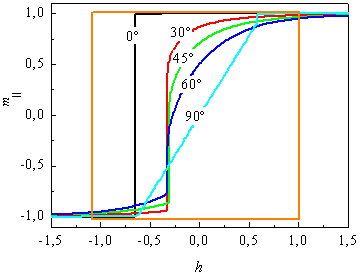 Рис. 1. Название, Times New Roman, , ItalicТаблица 1Пример оформления таблицыСписок литературыШиряева О.С., Сурикова Я.А., Кондрашенкова С.В. Психологическая поддержка личности в экстремальных условиях жизнедеятельности : монография. – Петропавловск-Камчатский : КамГУ, 2013. –  193 с.Смирнова В.П. Виды справочных изданий. Принципы выделения видов // Справочные издания. – Москва : Бук Чембэр Интернэшнл, 2014. – С. 9–39.Лапнина Е.В. Разработка мобильного приложения для контроля здоровья // Сборник трудов ХХ Международной научно-практической конференции студентов, аспирантов и молодых ученых «Молодежь  и современные информационные технологии». – Томск : Изд-во ТПУ, 2023. – С. 90–91.Образец оформления доклада на английском языкеУДКBiocomposites for bone tissue regenerationI.I. Ivanov, P.P. Petrov, M.A. KuleshovScientific Supervisor: Prof., Dr. Yu.Yu. MikhailovTomsk Polytechnic University, Russia, Tomsk, Lenin str., 30, 634050E-mail: ivanov@tpu.ru Abstract. In the present study, we performed the in vitro and in vivo evaluation of hydroxyapatite/poly(L-lactide) composites…Key words: biocomposites, template, hydroxyapatite.IntroductionThe body of your abstract begins here. It should be an explicit summary of your presentation that states the problem, the methods used, and the major results and conclusions. Download these directions as a MS Word document and use it as the template for your abstract as it contains all necessary formats and styles. The content of the abstract will be the basis for acceptance of the presentation at the conference.Research methodsThis section should include a concise description of the process by which you conducted your research.ResultsThe results or outcomes of the work you have done.ConclusionFinally, your abstract should close with a statement of the project’s implications and contributions to its field. It should convince readers that the project is interesting, valuable, and worth investigating further.Figures and tables must be included in the main text and must be individually numbered and captioned. Illustrations should be sharp and clear. Place figures and tables centered. Captions should be placed below figures and above tables. They are typed in Times New Roman 10, in italics, and centered. Leave one line before and after tables and figures (see examples below).ReferencesTable 1Example of tableExample of figureFig. 1. Title, Times New Roman, , ItalicПоказательZВероятность (1)YВероятность (2)11,78высокая0,70низкая24,55очень низкая1,54низкаяParameterZProbability (1)YProbability (2)11,78high0,70low24,55very low1,54low